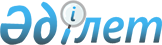 Қазақстан Республикасы Үкіметінің кейбір шешімдерінің күші жойылды деп тану туралыҚазақстан Республикасы Үкіметінің 2018 жылғы 28 қыркүйектегі № 605 қаулысы.
      Қазақстан Республикасының Үкіметі ҚАУЛЫ ЕТЕДІ:
      1. Осы қаулыға қосымшаға сәйкес Қазақстан Республикасы Үкіметінің кейбір шешімдерінің күші жойылды деп танылсын.
      2. Осы қаулы алғашқы ресми жарияланған күнінен кейін күнтізбелік он күн өткен соң қолданысқа енгізіледі. Қазақстан Республикасы Үкіметінің күші жойылған кейбір шешімдерінің тізбесі
      1. "Қазақстан Республикасының ұлттық мұрағат қоры туралы ережені бекіту туралы" Қазақстан Республикасы Yкiметiнiң 1999 жылғы 7 қазандағы № 1538 қаулысы.
      2. "Мемлекеттік бюджет есебінен қаржыландырылатын мемлекеттік және ведомстволық архивтердің ақылы қызмет көрсету және түскен қаржыны пайдалану қағидаларын бекіту туралы" Қазақстан Республикасы Үкіметінің 2002 жылғы 8 ақпандағы № 183 қаулысы (Қазақстан Республикасының ПҮАЖ-ы, 2002 ж., № 6, 50-құжат).
      3. "Құжаттар көшірмелерінің мемлекеттік сақтандыру қоры туралы ережені бекіту туралы" Қазақстан Республикасы Үкіметінің 2002 жылғы 28 мамырдағы № 578 қаулысы (Қазақстан Республикасының ПҮАЖ-ы, 2002 ж., № 15, 160-құжат).
      4. "Қазақстан Республикасы мемлекеттік органдарының электрондық құжат айналымы ережесiн бекіту туралы" Қазақстан Республикасы Үкіметінің 2004 жылғы 17 сәуірдегі № 430 қаулысы (Қазақстан Республикасының ПҮАЖ-ы, 2004 ж., № 17, 220-құжат).
      5. "Қазақстан Республикасы Үкіметінің 2004 жылғы 17 сәуірдегі № 430 қаулысына өзгеріс енгізу туралы" Қазақстан Республикасы Үкіметінің 2008 жылғы 22 қазандағы № 978 қаулысы (Қазақстан Республикасының ПҮАЖ-ы, 2008 ж., № 41, 461-құжат).
      6. "Қазақстан Республикасы Үкіметінің 1999 жылғы 7 қазандағы № 1538 және 2004 жылғы 29 қазандағы № 1130 қаулыларына өзгерістер мен толықтырулар енгізу туралы" Қазақстан Республикасы Үкіметінің 2009 жылғы 17 қарашадағы № 1863 қаулысы (Қазақстан Республикасының ПҮАЖ-ы, 2009 ж., № 55, 465-құжат).
      7. "Қазақстан Республикасы Үкіметінің 2004 жылғы 17 сәуірдегі № 430 қаулысына өзгерістер енгізу туралы" Қазақстан Республикасы Үкіметінің 2011 жылғы 26 қаңтардағы № 35 қаулысы (Қазақстан Республикасының ПҮАЖ-ы, 2011 ж., № 14, 176-құжат).
      8. "Электрондық құжат айналымы ережесін бекіту туралы" Қазақстан Республикасы Үкіметінің 2004 жылғы 17 сәуірдегі № 430 қаулысына өзгерістер мен толықтырулар енгізу туралы" Қазақстан Республикасы Үкіметінің 2012 жылғы 31 қазандағы № 1380 қаулысы (Қазақстан Республикасының ПҮАЖ-ы, 2012 ж., № 75-76, 1123-құжат).
      9. "Қазақстан Республикасы Үкіметінің кейбір шешімдеріне өзгерістер енгізу туралы" Қазақстан Республикасы Үкіметінің 2013 жылғы 23 шілдедегі № 735 қаулысымен бекітілген Қазақстан Республикасы Үкіметінің кейбір шешімдеріне енгізілетін өзгерістердің 11-тармағы (Қазақстан Республикасының ПҮАЖ-ы, 2013 ж., № 42, 623-құжат).
      10. "Электрондық құжат айналымы ережесін бекіту туралы" Қазақстан Республикасы Үкіметінің 2004 жылғы 17 сәуірдегі № 430 қаулысына өзгерістер енгізу туралы" Қазақстан Республикасы Үкіметінің 2017 жылғы 12 қазандағы № 640 қаулысы (Қазақстан Республикасының ПҮАЖ-ы, 2017 ж., № 44-45-46, 308-құжат).
      11. "Қазақстан Республикасы Үкіметінің кейбір шешімдеріне енгізілетін өзгерістер туралы" Қазақстан Республикасы Үкіметінің 2018 жылғы 19 ақпандағы № 66 қаулысымен бекітілген Қазақстан Республикасы Үкіметінің кейбір шешімдеріне енгізілетін өзгерістердің 2, 3, 4-тармақтары (Қазақстан Республикасының ПҮАЖ-ы, 2018 ж., № 8, 32-құжат).
					© 2012. Қазақстан Республикасы Әділет министрлігінің «Қазақстан Республикасының Заңнама және құқықтық ақпарат институты» ШЖҚ РМК
				
      Қазақстан Республикасының
Премьер-Министрі 

Б. Сағынтаев
Қазақстан Республикасы
Үкіметінің
2018 жылғы 28 қыркүйектегі
№ 605 қаулысына
қосымша
